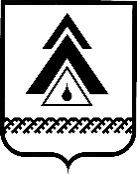 администрация Нижневартовского районаХанты-Мансийского автономного округа – ЮгрыПОСТАНОВЛЕНИЕО признании утратившим силу постановления администрации района от 27.01.2010 № 89 «Об утверждении тарифов на платные услуги, оказываемые муниципальным бюджетным учреждением «Телевидение Нижневартовского района»В целях приведения муниципальных правовых актов в соответствие                    с действующим законодательством:1. Признать утратившим силу постановление администрации района                  от 27.01.2010 № 89 «Об утверждении тарифов на платные услуги, оказываемые муниципальным бюджетным учреждением «Телевидение Нижневартовского района».2. Архивному отделу администрации района (И.В. Конюхова) внести информационную справку в оригинал постановления администрации района                 от 27.01.2010 № 89.3. Службе документационного обеспечения управления организации деятельности администрации района (Ю.В. Мороз) разместить постановление       на официальном веб-сайте администрации района: www.nvraion.ru.4. Пресс-службе администрации района опубликовать постановление                    в приложении «Официальный бюллетень» к районной газете «Новости Приобья».5. Постановление вступает в силу после его официального опубликования (обнародования).6. Контроль за выполнением постановления возложить на заместителя главы района по экономике и финансам Т.А. Колокольцеву.Глава района                                                                                        Б.А. Саломатин  от 09.12.2019г. Нижневартовск№ 2390          